                                             Активности по физичко и                                                                     здраствено образованиеВО ЗДРАВО ТЕЛО- ЗДРАВ ДУХ  Навечер легнувате и заспивате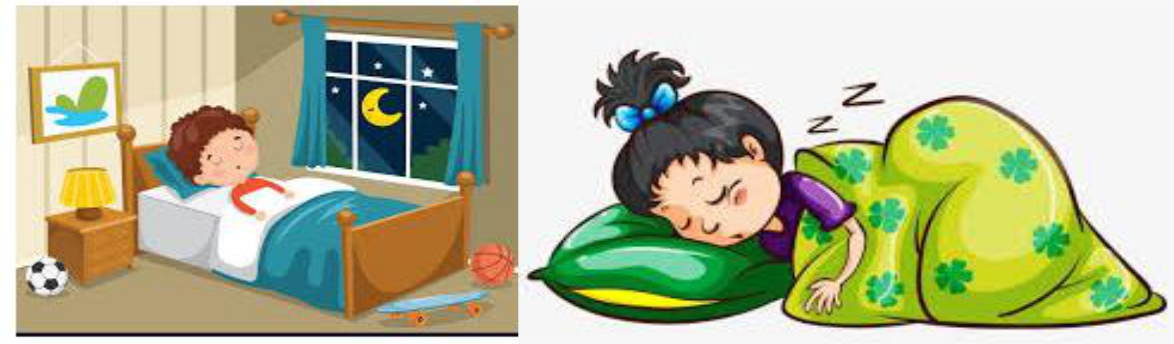 Наутро се будите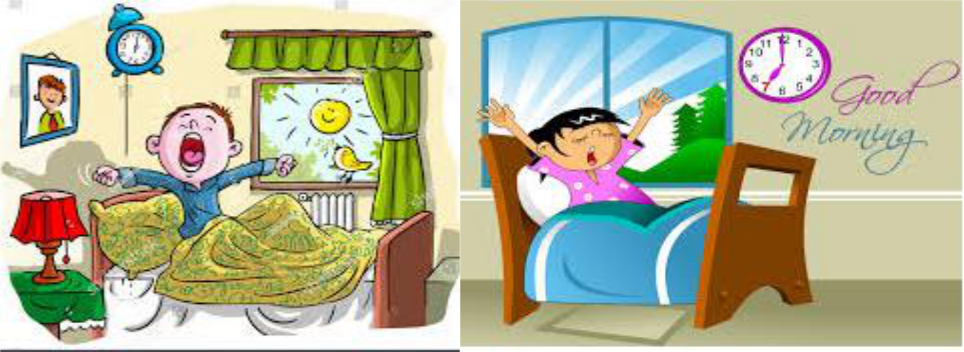 Почнете со вежби за правилно развивање на телото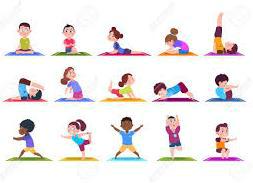 Вежби за обликување на телото. Кликнете на дадениот линк:https://www.youtube.com/watch?v=L_A_HjHZxfI&feature=youtu.be&fbclid=IwAR1m9K1_5WzJSkNncD-8_h0UvYy5v8NvO6UOjKfUz0yMkyBAgROmLx4ebVUПо можност вежбите да се прават 3 пати во неделата секое утро.Активност: Водење на топката со две раце и со една. Погледнете го следното видео:https://www.youtube.com/watch?v=-JdaEtviXsk&feature=youtu.be&fbclid=IwAR0NV9RfKNFeuCIhVVa6mVZH__GOeq3xGGmTtcW0bHFOP_L7G4Gw52fDRA4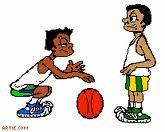                                                                                                 НаставникАтанасова Станкица